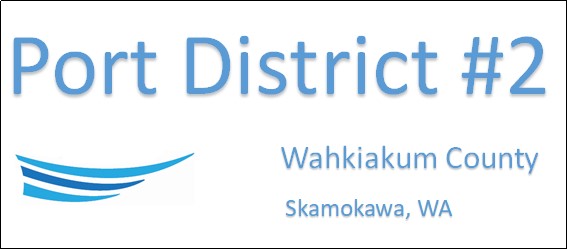 REGULAR BUSINESS MEETINGMay 17th, 2022AGENDAConvene/Pledge of AllegiancePublic CommentsKen Johnson-Wahkiakum WestOld BusinessNew BusinessApprove Minutes of April 19th, 2022 meetingApprove Vouchers dated thru April 30th, 2022Resolution 2022-05 Approving Interim Manger SalaryResolution 2022-06 Approving Interlocal with Wahkiakum County for Shared Use of Vendor List and Small Works RosterResolution 2022-07 Adopting Event Center Rental Requirements & Information PoliciesManager Comments & UpdatesRepairs to Drinking water systemGrounds Maintenance at Svenson Boat Launch     5.   LegalCommissioner CommentsExecutive SessionQualifications of an applicant for public employment RCW 42.30.110(1)(g)NEXT MEETING June 21st, 2022 at 5:00 PMThis Meeting Conducted Remotely By Zoom:Meeting ID 984 096 8115, Password 440554